SIES COLLEGE OF ARTS, SCIENCE AND COMMERCE (AUTONOMOUS),SION (WEST) Mumbai: 400022DEPARTMENT OF BOTANYBotany – MSI National Webinar – 3 ReportObjective: It was organised under the theme of ‘Awareness of trends in technology’.  The objective of holding the webinar series was to inspire the student community and teachers’ fraternity for Mycology research.Number of Participants: 192Methodology/Details: Department of Botany organised a National Webinar on  “Trichoderma virens - A tale of two mutants” in association with Mycolgical Society of India, (Mumbai Unit). It was held online through MS Teams platform on Friday, 30th October 2020 from 11.00 am to 12.30pm. Eminent mycologist, Professor Dr. Prasun Mukherjee, Head, Environmental Biotechnology Section and Group Leader, Agricultural Microbiology, Nuclear Agriculture and Biotechnology Division, BARC Trombay was invited as the guest speaker. Outcome: The webinar got overwhelming response all over India. It gave the opportunity to the participants to interact with eminent research scientists and industry experts in the field. 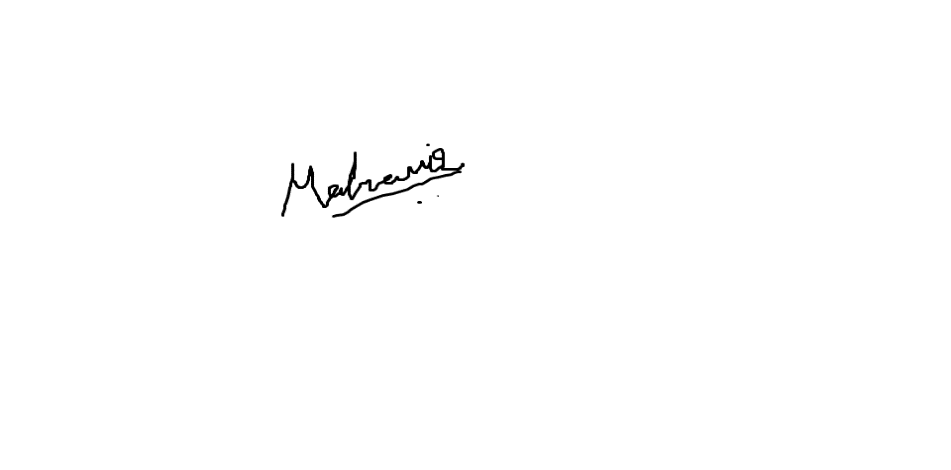                                                                                  Dr. Mahavir GosaviHead, Department of Botany